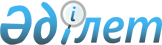 Шалқар аудандық мәслихатының 2009 жылғы 30 қаңтардағы № 103 "Тіркелген салық ставкасын белгілеу туралы" шешіміне өзгерістер енгізу туралы
					
			Күшін жойған
			
			
		
					Ақтөбе облысы Шалқар аудандық мәслихатының 2017 жылғы 17 ақпандағы № 84 шешімі. Ақтөбе облысының Әділет департаментінде 2017 жылғы 14 наурызда № 5321 болып тіркелді. Күші жойылды - Ақтөбе облысы Шалқар аудандық мәслихатының 2018 жылғы 27 наурыздағы № 202 шешімімен
      Ескерту. Күші жойылды - Ақтөбе облысы Шалқар аудандық мәслихатының 27.03.2018 № 202 шешімімен (алғашқы ресми жарияланған күнінен кейін күнтізбелік он күн өткен соң қолданысқа енгізіледі).
      Қазақстан Республикасының 2001 жылғы 23 қаңтардағы "Қазақстан Республикасындағы жергілікті мемлекеттік басқару және өзін-өзі басқару туралы" Заңының 6 бабына, Қазақстан Республикасының 2008 жылғы 10 желтоқсандағы "Салық және бюджетке төленетін басқа да міндетті төлемдер туралы (Салық кодексі)" Кодексінің 422 бабының 2 тармағына сәйкес, Шалқар аудандық мәслихаты ШЕШІМ ҚАБЫЛДАДЫ:
      1. Шалқар аудандық мәслихатының қазақ тіліндегі 2009 жылғы 30 қаңтардағы № 103 "Тіркелген салық ставкасын белгілеу туралы" (нормативтік құқықтық актілерді мемлекеттік тіркеу Тізілімінде № 3-13-96 тіркелген, 2009 жылы 18 ақпандағы "Шалқар" газетінде жарияланған) шешіміне мынадай өзгерістер енгізілсін:
      көрсетілген шешімнің атауында, мәтінінде және 1 қосымшасындағы "ставкасын", "ставкасы", "ставкалары", "№ 1 қосымшаға", "1 қосымша" сөздері "мөлшерлемесін", "мөлшерлемесі", "мөлшерлемелері", "қосымшаға" және "қосымша" сөздерімен ауыстырылсын.
      2. Осы шешім оның алғашқы ресми жарияланған күнінен кейін күнтізбелік он күн өткен соң қолданысқа енгізіледі.
					© 2012. Қазақстан Республикасы Әділет министрлігінің «Қазақстан Республикасының Заңнама және құқықтық ақпарат институты» ШЖҚ РМК
				
      Шалқар аудандық мәслихатының 
сессия төрағасы 
Шалқар аудандық мәслихатының 
хатшысы 

С. Бигеев
